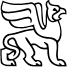 VALSTYBĖS ĮMONĖS TURTO BANKOGENERALINIS DIREKTORIUSĮSAKYMASDĖL VALSTYBĖS NEKILNOJAMOJO TURTO PERDAVIMO PATIKĖJIMO TEISE2023 m. kovo  23  d. Nr. P13-10VilniusVadovaudamasis Lietuvos Respublikos valstybės ir savivaldybių turto valdymo, naudojimo ir disponavimo juo įstatymo 10 straipsniu ir įgyvendindamas Valstybės turto perdavimo valdyti, naudoti ir disponuoti juo patikėjimo teise tvarkos aprašą, patvirtintą Lietuvos Respublikos Vyriausybės 2001 m. sausio 5 d. nutarimu Nr. 16 „Dėl valstybės turto perdavimo patikėjimo teise ir savivaldybių nuosavybėn“,p e r d u o d u Žuvininkystės tarnybai prie Lietuvos Respublikos žemės ūkio ministerijos valdyti, naudoti ir disponuoti juo patikėjimo teise jos nuostatuose numatytai veiklai vykdyti šį valstybei nuosavybės teise priklausantį ir šiuo metu Turto banko patikėjimo teise valdomą nekilnojamąjį turtą:1. Administracinį pastatą (unikalus Nr. 3396-4018-9015, bendras plotas – 264,22 kv. m, likutinė vertė 2023 m. kovo 14 d. – 23,89 Eur), esantį Alytaus r. sav., Simno sen., Kalesninkų k., Žvejų g. 7;2. Inkubacinį cechą (unikalus Nr. 3396-4018-9026, bendras plotas – 295,28 kv. m, likutinė vertė 2023 m. kovo 14 d. - 519 437,06 Eur), esantį Alytaus r. sav., Simno sen., Kalesninkų k., Žvejų g. 7;3. Sterlių inkubavimo, paauginimo cechą (unikalus Nr. 3396-4018-9037, bendras plotas – 59,94 kv. m, likutinė vertė 2023 m. kovo 14 d. - 83 115,73 Eur), esantį Alytaus r. sav., Simno sen., Kalesninkų k., Žvejų g. 7;4. Sandėlį (unikalus Nr. 3396-4018-9048, bendras plotas – 29,44 kv. m likutinė vertė 2023 m. kovo 14 d. - 352,97 Eur), esantį Alytaus r. sav., Simno sen., Kalesninkų k., Žvejų g. 7;5. Mechanines dirbtuves (unikalus Nr. 3396-4018-9059, bendras plotas – 86,59 kv. m, likutinė vertė 2023 m. kovo 14 d. - 1 898,79 Eur), esantį Alytaus r. sav., Simno sen., Kalesninkų k., Žvejų g. 4;6. Garažą (unikalus Nr. 3396-4018-9060, bendras plotas – 480,98 kv. m,  be likutinės vertės), esantį Alytaus r. sav., Simno sen., Kalesninkų k., Žvejų g. 4;7. Garažą (unikalus Nr. 3396-4018-9072, bendras plotas – 79,74 kv. m,  likutinė vertė 2023 m. kovo 14 d. 779,04 Eur ), esantį Alytaus r. sav., Simno sen., Kalesninkų k., Žvejų g. 4;8. Sandėlį (unikalus Nr. 3396-4018-9080, bendras plotas – 992,58 kv. m, be likutinės vertės), esantį Alytaus r. sav., Simno sen., Kalesninkų k., Žvejų g. 4;9. Stoginę (unikalus Nr. 4400-2231-5266, likutinė vertė 2023 m. kovo 14 d. - 6 601,90 Eur), esančią Alytaus r. sav., Simno sen., Kalesninkų k., Žvejų g. 7;10. Kiemo statinius (unikalus Nr. 3396-4018-9091, likutinė vertė 2023 m. kovo 14 d. - 26,78 Eur), esančius Alytaus r. sav., Simno sen., Kalesninkų k., Žvejų g. 7.Generalinis direktorius				               Mindaugas Sinkevičius